.ROCK BACK, FORWARD, ¼ SHUFFLE, ROCK FORWARD, BACK, ½ SHUFFLEOn first wall only steps 7&8 are as followsSTEP, PIVOT ¼, CROSS SHUFFLE, ROCK OUT, IN, ROCK & CROSSROCK OUT, IN, SAILOR STEP, ROCK FORWARD, BACK, ¾ SHUFFLEROCK FORWARD, BACK, COASTER STEP, STEP, PIVOT ½, ½ SHUFFLEREPEATJ D Shuffle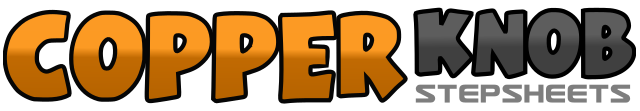 .......Count:32Wall:4Level:Intermediate.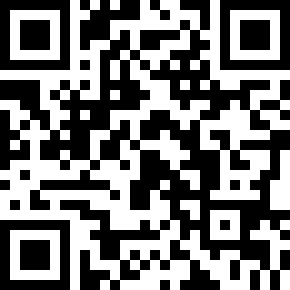 Choreographer:Jean Jones (UK)Jean Jones (UK)Jean Jones (UK)Jean Jones (UK)Jean Jones (UK).Music:My Friend Jack (Daniels) - RosaMy Friend Jack (Daniels) - RosaMy Friend Jack (Daniels) - RosaMy Friend Jack (Daniels) - RosaMy Friend Jack (Daniels) - Rosa........1-2Rock back on left, forward on right3&4Step left ¼ turn left, together right, forward left5-6Rock forward right, back left7&8Step right ½ turn right, together left, forward right7-8Step right ½ turn right (while looking over right shoulder), clap9-10Step forward left, pivot ¼ turn right11&12Cross left over right, right to right side, cross left over right13-14Rock right out to right side, in on left15&16Rock right out to right side, in on left, cross right over left17-18Rock left out to left side, in on right19&20Cross left behind right, side right, together left21-22Rock forward right, back left23&24¾ turn right on right, left, right25-26Rock forward left, back right27&28Step left, together right, forward left29-30Step forward right, pivot ½ turn left31&32½ turn left on right, left, right